5 класс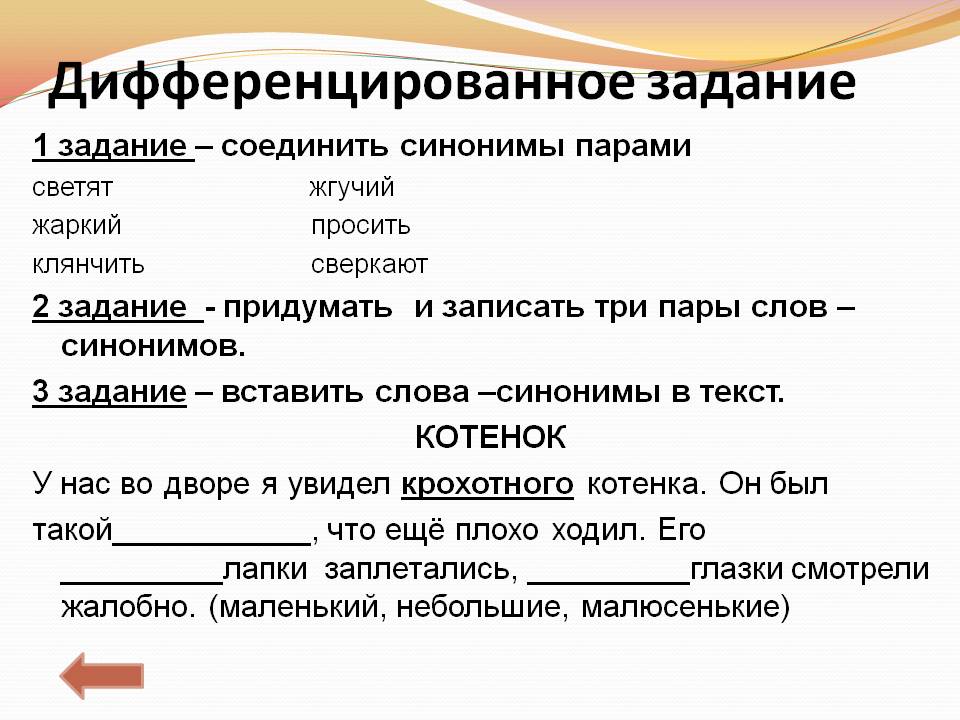 6 класс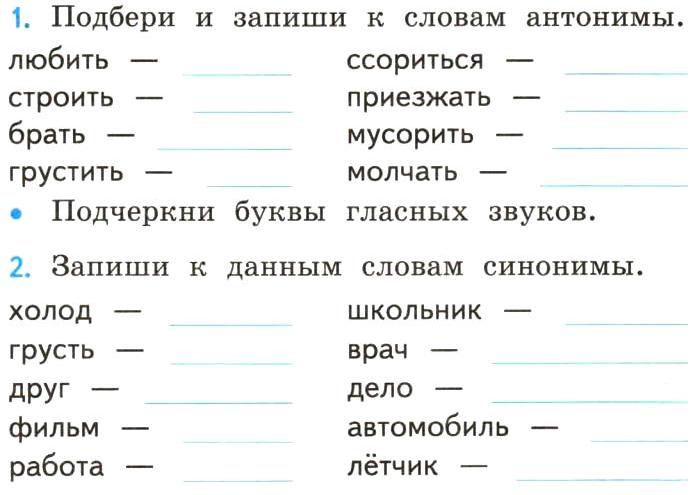 7 класс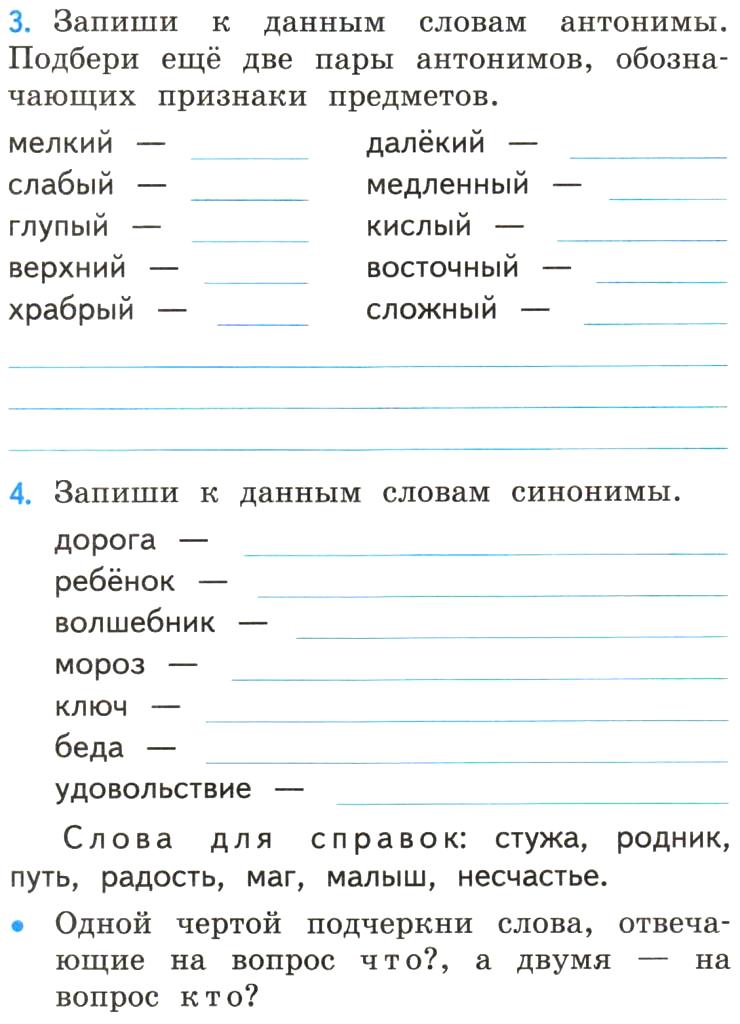 8 класс 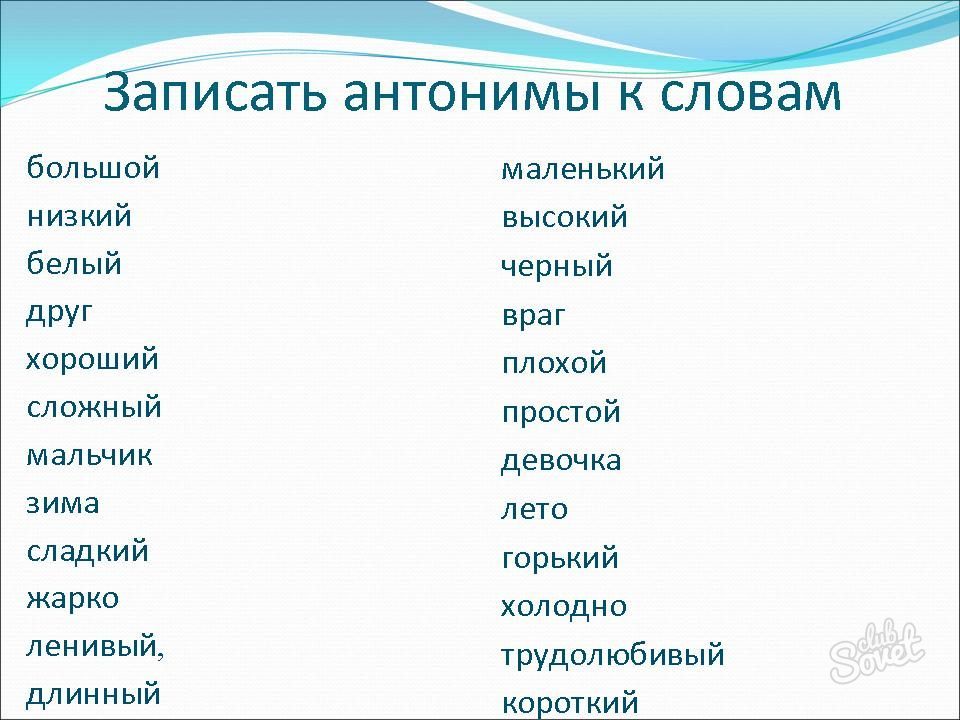 К\з русский язык22.04.6-Задания написаны под таблицейЗаписать ответы и сфотографировать фотоотчет в личном сообщении в ВК 28.04 или раньше